ДЕПАРТАМЕНТ ОБРАЗОВАНИЯ ВОРОНЕЖСКОЙ ОБЛАСТИПРИКАЗот 12 апреля 2023 г. N 455ОБ УТВЕРЖДЕНИИ ПОЛОЖЕНИЯ ОБ ОБЩЕСТВЕННОМ СОВЕТЕПРИ ДЕПАРТАМЕНТЕ ОБРАЗОВАНИЯ ВОРОНЕЖСКОЙ ОБЛАСТИВ соответствии с Федеральным законом от 21.07.2014 N 212-ФЗ "Об основах общественного контроля в Российской Федерации", постановлением Правительства Воронежской области от 23.04.2019 N 399 "О Порядке образования общественных советов при исполнительных органах государственной власти Воронежской области", Законом Воронежской области от 05.06.2015 N 103-ОЗ "О регулировании отдельных вопросов осуществления общественного контроля в Воронежской области", в целях осуществления общественного контроля за деятельностью департамента образования Воронежской области приказываю:1. Создать общественный совет при департаменте образования Воронежской области.2. Утвердить Положение об общественном совете при департаменте образования Воронежской области.3. Признать утратившими силу приказы департамента образования, науки и молодежной политики Воронежской области:- от 28.12.2016 N 1584 "Об Общественном совете при департаменте образования, науки и молодежной политики Воронежской области";- от 04.10.2017 N 1161 "О внесении изменений в приказ департамента образования, науки и молодежной политики Воронежской области от 28 декабря 2016 года N 1584";- от 06.03.2018 N 223 "О внесении изменения в приказ департамента образования, науки и молодежной политики Воронежской области от 28.12.2016 N 1584";- от 07.11.2019 N 1305 "О внесении изменений в приказ департамента образования, науки и молодежной политики Воронежской области от 28.12.2016 N 1584".4. Контроль за исполнением настоящего приказа оставляю за собой.Руководитель департаментаН.В.САЛОГУБОВАПриложениеУтвержденоприказомдепартамента образованияВоронежской областиот 12.04.2023 N 455ПОЛОЖЕНИЕОБ ОБЩЕСТВЕННОМ СОВЕТЕ ПРИ ДЕПАРТАМЕНТЕ ОБРАЗОВАНИЯВОРОНЕЖСКОЙ ОБЛАСТИ1. Общие положения1.1. Настоящее Положение об общественном совете при департаменте образования Воронежской области (далее - Положение) определяет компетенцию, порядок формирования и деятельности общественного совета при департаменте образования Воронежской области (далее соответственно - общественный совет, департамент), требования к кандидатурам в состав общественного совета, порядок взаимодействия департамента с Общественной палатой Воронежской области при формировании состава общественного совета, порядок досрочного прекращения деятельности членов общественного совета.1.2. Общественный совет призван обеспечить учет потребностей и интересов граждан Российской Федерации, защиту прав и свобод граждан Российской Федерации и прав общественных объединений, негосударственных некоммерческих организаций при осуществлении государственной политики в части, относящейся к сфере деятельности департамента, а также в целях осуществления общественного контроля за деятельностью департамента.1.3. Общественный совет является постоянно действующим консультативно-совещательным органом при департаменте.1.4. Решения общественного совета носят рекомендательный характер.1.5. В своей деятельности общественный совет руководствуется Конституцией Российской Федерации, Федеральным законом от 21.07.2014 N 212-ФЗ "Об основах общественного контроля в Российской Федерации", Законом Воронежской области от 05.06.2015 N 103-ОЗ "О регулировании отдельных вопросов осуществления общественного контроля в Воронежской области", иными нормативными правовыми актами Российской Федерации и Воронежской области, а также настоящим Положением.1.6. Положение об общественном совете и вносимые в него изменения утверждаются приказом департамента.2. Компетенция общественного совета2.1. Общественный совет выполняет консультативно-совещательные функции и участвует в осуществлении общественного контроля, включая рассмотрение проектов разрабатываемых общественно значимых нормативных правовых актов, участие в мониторинге качества оказания государственных услуг, реализации контрольной функции, хода проведения антикоррупционной и кадровой работы, оценке эффективности государственных закупок, оценке эффективности организации и функционирования антимонопольного комплекса в департаменте, рассмотрении ежегодных планов деятельности департамента и отчета об их исполнении, а также иных вопросов, предусмотренных законодательством Российской Федерации.2.2. Общественный совет содействует учету прав и законных интересов общественных объединений, правозащитных, религиозных и иных организаций при общественной оценке деятельности департамента.2.3. Общественный совет имеет право:- осуществлять общественный контроль в формах, предусмотренных Федеральным законом от 21.07.2014 N 212-ФЗ "Об основах общественного контроля в Российской Федерации" и другими федеральными законами;- выступать в качестве инициатора, организатора мероприятий, проводимых при осуществлении общественного контроля, а также участвовать в проводимых мероприятиях;- запрашивать в соответствии с законодательством Российской Федерации у органов государственной власти, органов местного самоуправления, государственных и муниципальных организаций, иных органов и организаций, осуществляющих в соответствии с федеральными законами отдельные публичные полномочия, необходимую для осуществления общественного контроля информацию, за исключением информации, содержащей сведения, составляющие государственную тайну, сведения о персональных данных, и информации, доступ к которой ограничен федеральными законами;- посещать в случаях и порядке, которые предусмотрены федеральными законами, законами субъектов Российской Федерации, муниципальными нормативными правовыми актами, соответствующие органы государственной власти, органы местного самоуправления, государственные и муниципальные организации, иные органы и организации, осуществляющие в соответствии с федеральными законами отдельные публичные полномочия;- подготавливать по результатам осуществления общественного контроля итоговый документ (далее - протокол) и направлять его на рассмотрение в органы государственной власти, органы местного самоуправления, государственные и муниципальные организации, иные органы и организации, осуществляющие в соответствии с федеральными законами отдельные публичные полномочия, и в средства массовой информации;- в случае выявления фактов нарушения прав и свобод человека и гражданина, прав и законных интересов общественных объединений и иных негосударственных некоммерческих организаций направлять в соответствии с федеральным законодательством материалы, полученные в ходе осуществления общественного контроля, Уполномоченному по правам человека в Российской Федерации, Уполномоченному при Президенте Российской Федерации по правам ребенка, Уполномоченному при Президенте Российской Федерации по защите прав предпринимателей, уполномоченным по правам человека, по правам ребенка, по защите прав предпринимателей в Воронежской области и в органы прокуратуры;- обращаться в суд в защиту прав неопределенного круга лиц, прав и законных интересов общественных объединений и иных негосударственных некоммерческих организаций в случаях, предусмотренных федеральными законами;- пользоваться иными правами, предусмотренными законодательством Российской Федерации.3. Порядок формирования общественного совета3.1. Общественный совет формируется в соответствии с Федеральным законом от 21.07.2014 N 212-ФЗ "Об основах общественного контроля в Российской Федерации", Законом Воронежской области от 05.06.2015 N 103-ОЗ "О регулировании отдельных вопросов осуществления общественного контроля в Воронежской области", постановлением правительства Воронежской области от 23.04.2019 N 399 "О Порядке образования общественных советов при исполнительных органах государственной власти Воронежской области" и настоящим Положением.3.2. Срок полномочий членов общественного совета составляет три года с момента первого заседания общественного совета вновь сформированного состава.3.3. Численный состав общественного совета устанавливается в пределах от 7 до 21 человека.3.4. Общественный совет может быть создан департаментом по предложению совета Общественной палаты Воронежской области.3.5. Предложение совета Общественной палаты Воронежской области о создании общественного совета, направленное руководителю департамента, подлежит обязательному рассмотрению.Руководитель департамента не позднее двадцати рабочих дней со дня получения указанного предложения направляет совету Общественной палаты Воронежской области уведомление о согласии либо об отказе (в случае, если общественный совет уже создан) образовать общественный совет при данном органе.3.6. Общественный совет образуется не позднее пятидесяти рабочих дней со дня поступления совету Общественной палаты Воронежской области уведомления о согласии образовать общественный совет.3.7. Состав общественного совета формируется департаментом совместно с Общественной палатой Воронежской области на конкурсной основе. Организатором конкурса является Общественная палата Воронежской области.3.8. Правом выдвижения кандидатур в члены общественного совета обладают общественные объединения и иные негосударственные некоммерческие организации, целями деятельности которых являются представление или защита общественных интересов и (или) выполнение экспертной работы в сфере общественных отношений.3.9. В установленные Общественной палатой Воронежской области сроки проведения конкурсного отбора общественные объединения и иные негосударственные некоммерческие организации направляют в Общественную палату Воронежской области:1) заявление кандидата в члены общественного совета на имя руководителя департамента о согласии принять участие в работе общественного совета;2) согласие кандидата на обработку персональных данных;3) анкету кандидата по форме, приведенной в приложении (не приводится) к настоящему Положению;4) представление-ходатайство общественного объединения, иной негосударственной некоммерческой организации, выдвигающей кандидата, адресованное в Общественную палату Воронежской области, содержащее:а) полное наименование юридического лица;б) ИНН, ОГРН юридического лица;в) выписку из устава юридического лица о его целях и задачах;г) фамилию, имя, отчество представляемого кандидата.3.10. Срок приема документов для участия в конкурсе должен составлять не менее 20 рабочих дней.3.11. В течение двадцати рабочих дней со дня, следующего за днем окончания срока приема документов для участия в конкурсе, Общественная палата Воронежской области проводит конкурсный отбор кандидатов в члены общественного совета и формирует список кандидатов в состав общественного совета.3.12. Общественная палата Воронежской области направляет в департамент список кандидатов в состав общественного совета для его утверждения.3.13. При формировании общественного совета исключение отдельных кандидатов из направленного Общественной палатой Воронежской области списка департаментом не допускается.3.14. Состав общественного совета, сформированный из числа кандидатур, отобранных на конкурсной основе, утверждается руководителем департамента по согласованию с советом Общественной палаты Воронежской области. Утверждение руководителем департамента состава общественного совета, направленного Общественной палатой Воронежской области, осуществляется не позднее пяти рабочих дней со дня поступления решения Общественной палаты Воронежской области в департамент.3.15. Состав Общественного совета утверждается приказом департамента.4. Требования к кандидатурам в состав общественного совета4.1. Членом общественного совета при департаменте может стать гражданин Российской Федерации, достигший возраста 18 лет, проживающий на территории Воронежской области.4.2. В состав общественного совета не могут входить лица, замещающие государственные должности Российской Федерации и Воронежской области, должности государственной службы Российской Федерации и Воронежской области, и лица, замещающие муниципальные должности и должности муниципальной службы, а также другие лица, которые в соответствии с Федеральным законом от 04.04.2005 N 32-ФЗ "Об Общественной палате Российской Федерации" не могут быть членами Общественной палаты Российской Федерации.5. Порядок досрочного прекращения деятельностичленов общественного совета5.1. Полномочия члена общественного совета прекращаются досрочно в случаях:- письменного заявления члена общественного совета о сложении своих полномочий;- наступления обстоятельств, в силу которых он не может быть членом общественного совета в соответствии с пунктом 4.2 настоящего Положения;- признания его безвестно отсутствующим или умершим на основании решения суда, вступившего в законную силу;- смерти члена общественного совета;- в случае систематического (более 3 раз подряд) отсутствия члена общественного совета на заседаниях общественного совета без уважительной причины. Уважительными причинами для отсутствия на заседании общественного совета является временная нетрудоспособность, командирование, нахождение в отпуске.5.2. Решение о прекращении полномочий члена общественного совета принимается общественным советом не позднее 5 рабочих дней со дня поступления письменного заявления члена общественного совета о сложении своих полномочий или получения информации о наличии оснований для досрочного прекращения полномочий члена общественного совета. Протокол общественного совета направляется в департамент в течение 1 рабочего дня со дня его подписания для внесения соответствующих изменений в состав общественного совета.5.3. Копия приказа департамента о внесении изменений в состав общественного совета в течение 2 рабочих дней с момента принятия направляется в Общественную палату Воронежской области.5.4. После поступления в Общественную палату Воронежской области копии приказа департамента Общественная палата Воронежской области организует конкурсный отбор для замены досрочно прекратившего полномочия члена общественного совета.6. Порядок работы общественного совета6.1. Порядок работы общественного совета регулируется статьей 8 Закона Воронежской области от 05.06.2015 N 103-ОЗ "О регулировании отдельных вопросов осуществления общественного контроля в Воронежской области".6.2. Основной формой деятельности общественного совета являются заседания общественного совета.6.3. Члены общественного совета исполняют свои обязанности на общественных началах.6.4. Членами общественного совета из своего состава большинством голосов избираются председатель общественного совета, заместитель председателя общественного совета и секретарь общественного совета.6.5. Заседания общественного совета проводятся не реже одного раза в три месяца. Председатель определяет дату проведения заседания общественного совета.О дате проведения заседания общественного совета члены общественного совета извещаются не позднее пяти рабочих дней до даты проведения заседания общественного совета секретарем.6.6. Заседание общественного совета правомочно, если на нем присутствует не менее половины членов общественного совета.6.7. Повестка дня заседания общественного совета формируется и передается секретарем председателю для утверждения за семь рабочих дней до даты проведения заседания общественного совета. Председатель утверждает повестку дня заседания общественного совета в течение одного рабочего дня со дня получения ее от секретаря общественного совета и в этот же день передает повестку дня заседания общественного совета секретарю для направления членам общественного совета. Секретарь направляет утвержденную председателем общественного совета повестку дня заседания общественного совета членам общественного совета не позднее чем за пять рабочих дней до даты проведения заседания общественного совета.6.8. Председатель общественного совета:- организует работу общественного совета и председательствует на его заседаниях;- определяет дату, время и место проведения заседания общественного совета;- подписывает протоколы заседаний и другие документы общественного совета;- формирует при участии членов общественного совета и утверждает повестку дня заседания и состав экспертов и иных лиц, приглашаемых на заседание общественного совета;- контролирует своевременное уведомление членов общественного совета о дате, времени, месте и повестке предстоящего заседания;- вносит предложения по проектам документов и иных материалов для обсуждения на заседаниях общественного совета и согласует их;- контролирует своевременное направление членам общественного совета протоколов заседаний и иных документов и материалов;- вносит предложения и согласовывает состав информации о деятельности общественного совета, размещаемой на официальном сайте департамента в сети Интернет;- взаимодействует с руководителем департамента и должностными лицами департамента по вопросам реализации решений общественного совета.6.9. Полномочия председателя в случае его отсутствия осуществляет заместитель председателя общественного совета.6.10. Члены общественного совета имеют право:- вносить предложения по формированию повестки дня заседаний общественного совета;- предлагать кандидатуры экспертов для участия в заседаниях общественного совета;- участвовать в подготовке материалов по рассматриваемым вопросам;- принимать участие в приеме граждан, осуществляемом руководителем департамента или председателем общественного совета;- прекратить членство в общественном совете по собственному желанию.6.11. Члены общественного совета участвуют в заседаниях общественного совета лично. В случае невозможности присутствия на заседании член общественного совета не позднее чем за 2 дня до проведения заседания общественного совета извещает об этом секретаря общественного совета.6.12. Секретарь общественного совета:- формирует повестку дня заседаний общественного совета;- уведомляет членов общественного совета о дате, времени и месте проведения заседаний общественного совета;- оформляет и направляет для подписания председателю общественного совета протоколы заседаний общественного совета;- хранит документацию общественного совета и готовит в установленном порядке документы для архивного хранения и уничтожения.6.13. В случае отсутствия на заседании общественного совета секретаря его функции полностью или частично возлагаются председателем общественного совета на одного из членов общественного совета.6.14. Решение общественного совета принимается большинством голосов присутствующих на заседании членов общественного совета. Каждый член общественного совета обладает одним голосом. При равенстве голосов принятым считается решение, за которое проголосовал председательствующий на заседании общественного совета. Решение общественного совета в день его принятия оформляется секретарем общественного совета в форме протокола, который не позднее следующего рабочего дня подписывается председательствующим на заседании общественного совета.Член общественного совета вправе изложить свое мнение по рассматриваемым вопросам в письменной форме, которое доводится до участников заседания общественного совета и отражается в протоколе.6.15. В протоколе, подготовленном по результатам общественного контроля, указываются место и время осуществления общественного контроля, задачи общественного контроля, субъекты общественного контроля, формы общественного контроля, установленные при осуществлении общественного контроля факты и обстоятельства, предложения, рекомендации и выводы. К протоколу прилагаются иные документы, полученные при осуществлении общественного контроля.6.16. Протокол, подготовленный общественным советом по результатам общественного контроля, направляется секретарем общественного совета в течение пяти рабочих дней со дня его подписания председательствующим на заседании общественного совета на рассмотрение в департамент и в соответствующие органы государственной власти Воронежской области, государственные организации Воронежской области, иные органы и организации, осуществляющие в соответствии с федеральными законами отдельные публичные полномочия, а также обнародуется в иных формах, предусмотренных федеральным законодательством.6.17. Организационно-техническое сопровождение деятельности общественного совета осуществляет департамент.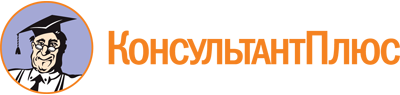 Приказ Департамента образования Воронежской обл. от 12.04.2023 N 455
"Об утверждении Положения об общественном совете при департаменте образования Воронежской области"Документ предоставлен КонсультантПлюс

www.consultant.ru

Дата сохранения: 12.06.2023
 